О признании утратившими силу некоторых постановлений администрации Цивильского района Чувашской РеспубликиРуководствуясь Уставом Цивильского района Чувашской Республики, администрация Цивильского района Чувашской РеспубликиПОСТАНОВЛЯЕТ:1. Признать утратившими силу следующие постановления администрации Цивильского района Чувашской Республики: от 12 ноября 2015 г. № 728 «Об установлении предельных цен (тарифов) на платные услуги, осуществляемые муниципальными образовательными учреждениями дополнительного образования»;от 21 октября 2016 г. № 420 «О внесении изменений в постановление администрации Цивильского района от 12.11.2015 г. № 728 «Об установлении предельных цен (тарифов) на платные услуги, осуществляемые муниципальными образовательными учреждениями дополнительного образования».2.Настоящее постановление вступает в силу после его официального опубликования (обнародования) и распространяется на правоотношения возникшие с 01 сентября 2019 г.Глава администрации   Цивильского района                                                                                    И.В. Николаев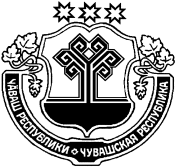 ЧǍВАШ  РЕСПУБЛИКИÇĔРПУ РАЙОНĔЧУВАШСКАЯ РЕСПУБЛИКАЦИВИЛЬСКИЙ РАЙОНÇĔРПУ РАЙОНАДМИНИСТРАЦИЙĔЙЫШǍНУ2019 ç. авӑн уйӑхĕн 30-мĕшĕ № 513Çĕрпý хулиАДМИНИСТРАЦИЯЦИВИЛЬСКОГО РАЙОНАПОСТАНОВЛЕНИЕ  30 сентября  2019 года № 513г. Цивильск